В соответствии с Бюджетным кодексом Российской Федерации, Федеральным законом от 06.10.2003 № 131-ФЗ «Об общих принципах организации местного самоуправления в Российской Федерации», Законом Чувашской Республики от 29.03.2022 г. № 28 «О преобразовании муниципальных образований Чебоксарского района Чувашской Республики и о внесении изменений в Закон Чувашской Республики «Об установлении границ муниципальных образований Чувашской Республики и наделении их статусом городского, сельского поселения, муниципального района, муниципального округа и городского округа», администрация Чебоксарского муниципального округа Чувашской Республики п о с т а н о в л я е т:Утвердить прилагаемую муниципальную программу Чебоксарского муниципального округа Чувашской Республики «Социальная поддержка граждан».Признать утратившими силу постановления администрации Чебоксарского района Чувашской Республики:от 19.12.2018 № 1355 «Об утверждении муниципальной программы Чебоксарского района «Социальная поддержка граждан»»;от 20.08.2019 № 863 «О внесении изменений в постановление администрации Чебоксарского района Чувашской Республики от 19.12.2018 № 1355 «Об утверждении муниципальной программы Чебоксарского района «Социальная поддержка граждан»»;от 27.12.2019 № 1413 «О внесении изменений в муниципальную программу Чебоксарского района «Социальная поддержка граждан»»;от 25.11.2020 № 1480 «О внесении изменений в муниципальную программу Чебоксарского района «Социальная поддержка граждан»»;от 23.11.2021 № 1433 «О внесении изменений в муниципальную программу Чебоксарского района «Социальная поддержка граждан»»;от 30.12.2021 № 1653 «О внесении изменений в муниципальную программу Чебоксарского района «Социальная поддержка граждан»»;от 29.04.2022 № 499 «О внесении изменений в муниципальную программу Чебоксарского района «Социальная поддержка граждан»»;от 09.11.2022 № 1423 «Об утверждении паспорта муниципальной программы Чебоксарского муниципального округа Чувашской Республики «Социальная поддержка граждан Чебоксарского муниципального округа Чувашской Республики»»;от 16.11.2022 № 1496/1 «О внесении изменений в муниципальную программу Чебоксарского района «Социальная поддержка граждан»»;от 10.01.2023 № 21 «О внесении изменений в муниципальную программу Чебоксарского района «Социальная поддержка граждан»».3. Контроль за выполнением настоящего постановления возложить на отдел культуры, туризма и социального развития администрации Чебоксарского муниципального округа Чувашской Республики.4. Настоящее постановление вступает в законную силу после его официального опубликования.  Глава Чебоксарского муниципального округаЧувашской Республики                                                                                     Н.Е. ХорасёвУтвержденапостановлением администрации Чебоксарского Муниципального округаЧувашской Республикиот___________№____________Муниципальная программаЧебоксарского муниципального округа Чувашской Республики «Социальная поддержка граждан»Паспортмуниципальной программы Чебоксарского муниципального округа Чувашской Республики «Социальная поддержка граждан»Раздел I. Приоритеты цели, задачи, муниципальной программыВ основе построения настоящей муниципальной программы Чебоксарского муниципального округа Чувашской Республики в сфере социальной поддержки граждан основной стратегической целью является повышение уровня жизни отдельных категорий граждан (пожилых, инвалидов и маломобильных групп населения, семей, имеющих детей, в том числе многодетных семей, и др.) путем адресного предоставления социальной помощи и поддержки, обеспечения доступности социальных услуг.Муниципальная программа направлена на достижение следующих целей: создание условий для роста благосостояния граждан - получателей мер социальной поддержки. Для достижения указанных целей в рамках реализации Муниципальной программы предусматривается решение следующих приоритетных задач: обеспечение выполнения обязательств государства по социальной поддержке граждан; создание благоприятных условий для жизнедеятельности семьи, функционирования института семьи, рождения детей;обеспечение реализации муниципальной программы «Социальная поддержка граждан».Сроки реализации Муниципальной программы: 2023 - 2035 годы в три этапа:1 этап - 2023 - 2025 годы;2 этап - 2026 - 2030 годы;3 этап - 2031 - 2035 годы.Сведения о целевых индикаторах и показателях Муниципальной программы, подпрограмм муниципальной программы и их значение приведены в приложении № 1 к муниципальной программе.Состав целевых индикаторов и показателей Муниципальной программы и подпрограмм определен исходя из принципа необходимости и достаточности информации для характеристики достижения целей и решения задач, определенных муниципальной программой.Перечень целевых индикаторов и показателей носит открытый характер и предусматривает возможность их корректировки в случае потери информативности целевого индикатора и показателя изменений приоритетов государственной политики в сфере социальной политики Чувашской Республики, а также изменений законодательства Российской Федерации и законодательства Чувашской Республики, влияющих на расчет данных показателей.Раздел II. Обобщенная характеристика основных мероприятий подпрограмм муниципальной программыДостижение целей и решение задач Муниципальной программы будет осуществляться в рамках реализации следующих подпрограмм: «Социальное обеспечение граждан», «Совершенствование социальной поддержки семьи и детей», «Обеспечение реализации муниципальной программы «Социальная поддержка граждан»».Подпрограмма «Социальное обеспечение граждан» предусматривает выполнение два основных мероприятия.Основное мероприятие 1. Реализация законодательства в области предоставления мер социальной поддержки отдельным категориям граждан, предусматривающее реализацию следующих мероприятий:- выплата ежемесячной доплаты к трудовой пенсии лицам, замещавшим муниципальные должности и должности муниципальной службы Чебоксарского муниципального округа Чувашской Республики; - обеспечение мер социальной поддержки отдельных категорий граждан по оплате жилищно-коммунальных услуг;- социальная поддержка лиц, удостоенных звания «Почетный гражданин».Основное мероприятие 2. Создание благоприятных условий жизнедеятельности ветеранам, гражданам пожилого возраста, инвалидам. Реализация основного мероприятия включает в себя комплекс мероприятий, направленных на проведение информационно-разъяснительной и методической работы по социальной защите граждан, проведение мероприятий по поддержанию жизненной активности граждан пожилого возраста и инвалидов.Подпрограмма «Совершенствование социальной поддержки семьи и детей».Основное мероприятие «Организация и проведение мероприятий, направленных на сохранение семейных ценностей».Реализация основного мероприятия включает в себя комплекс мероприятий, направленных на сохранение семейных ценностей.Подпрограмма «Обеспечение реализации муниципальной программы «Социальная поддержка граждан»».Реализация основного мероприятия включает в себя организацию и осуществление деятельности по опеке и попечительству.Раздел III. Обоснование объема финансовых ресурсов, необходимых для реализации муниципальной программы (с расшифровкой по источникам финансирования, по этапам и годам ее реализации)Расходы Муниципальной программы формируются за счет средств федерального бюджета, республиканского бюджета Чувашской Республики, бюджета Чебоксарского муниципального округа Чувашской Республики.Общий объем финансирования Муниципальной программы в 2023 - 2035 годах составит 160165,4 тыс. рублей.Прогнозируемый объем финансирования Муниципальной программы на 1 этапе составит 37118,4 тыс. рублей, на 2 этапе – 61523,5 тыс. рублей, на 3 этапе – 61523,5 тыс. рублей, в том числе:в 2023 году – 12509,0 тыс. рублей;в 2024 году – 12304,7 тыс. рублей;в 2025 году – 12304,7 тыс. рублей;в 2026 - 2030 годы – 61523,5 тыс. рублей;в 2031 - 2035 году – 61523,5 тыс. рублей.Объем финансирования Муниципальной программы подлежит ежегодному уточнению исходя из реальных возможностей бюджетов всех уровней.Ресурсное обеспечение и прогнозная (справочная) оценка расходов за счет всехисточников финансирования реализации Муниципальной программы приведены в приложении № 2 к Муниципальной программе.Приложение № 1к постановлению администрации Чебоксарского муниципального округаЧувашской Республикиот _______________ №________Сведения
о целевых индикаторах и показателях муниципальной программы Чебоксарского муниципального округа Чувашской Республики «Социальная поддержка граждан» и их значенияхПриложение № 2к постановлению администрации Чебоксарского муниципального округа Чувашской Республики от _______________ №________Ресурсное обеспечение и прогнозная (справочная) оценка расходовза счет всех источников финансирования реализации муниципальной программы Чебоксарского муниципального округа Чувашской Республики «Социальная поддержка граждан» * Планируемые расходы на реализацию Муниципальной программы могут уточняться при формировании бюджета Чебоксарского района Чувашской Республики на очередной финансовый год и плановый период.	Приложение № 3к постановлению администрации Чебоксарского муниципального округаЧувашской Республикиот _______________ №________Подпрограмма«Социальное обеспечение граждан»муниципальной программы Чебоксарского муниципального округа Чувашской Республики «Социальная поддержка граждан»	Приложение №4к постановлению администрации Чебоксарского муниципального округаЧувашской Республики от _______________ №________Ресурсное обеспечение 
реализации подпрограммы «Социальное обеспечение граждан» муниципальной программы Чебоксарского муниципального округа Чувашской Республики «Социальная поддержка граждан» за счет всех источников финансирования*Контроль за исполнением Муниципальной программы возложен на ответственных исполнителей Муниципальной программы. Ответственные исполнители и соисполнители Муниципальной программы осуществляют подготовку отчетов о выполнении программных мероприятий Муниципальной программы. Приложение №5к постановлению администрации Чебоксарского муниципального округаЧувашской Республики от _______________ №________Подпрограмма
«Совершенствование социальной поддержки семьи и детей» муниципальной программы Чебоксарского муниципального округа Чувашской Республики «Социальная поддержка граждан» Паспорт подпрограммыПриложение №6к постановлению администрации Чебоксарского муниципального округаЧувашской Республики от _______________ №________Ресурсное обеспечение
реализации подпрограммы «Совершенствование социальной поддержки семьи и детей» муниципальной программы Чебоксарского муниципального округа Чувашской Республики «Социальная поддержка граждан» за счет всех источников финансированияПриложение №7к постановлению администрации Чебоксарского муниципального округаЧувашской Республики от _______________ №________Подпрограмма«Обеспечение реализации муниципальной программы «Социальная поддержка граждан»» муниципальной программы Чебоксарского муниципального округа Чувашской Республики«Социальная поддержка граждан»Приложение №8к постановлению администрации Чебоксарского муниципального округаЧувашской Республики от _______________ №________Ресурсное обеспечение 
реализации подпрограммы «Обеспечение реализации муниципальной программы «Социальная поддержка граждан»» муниципальной программы Чебоксарского муниципального округа Чувашской Республики «Социальная поддержка граждан» за счет всех источников финансированияЧЁВАШ РЕСПУБЛИКИ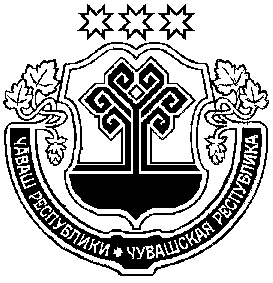 ШУПАШКАР МУНИЦИПАЛЛЁ ОКРУГ,Н АДМИНИСТРАЦИЙ,ЙЫШЁНУК\ке= поселок.ЧУВАШСКАЯ РЕСПУБЛИКААДМИНИСТРАЦИЯ  ЧЕБОКСАРСКОГО МУНИЦИПАЛЬНОГО ОКРУГАПОСТАНОВЛЕНИЕпоселок КугесиОб утверждении муниципальной программы Чебоксарского муниципального округа Чувашской Республики «Социальная поддержка граждан» Ответственный исполнитель муниципальной программы:Администрация Чебоксарского муниципального округа Чувашской РеспубликиДата составления проекта муниципальной программы:Январь 2023 годаНепосредственный исполнитель муниципальной программы:Отдел культуры, туризма и социального развития администрации Чебоксарского муниципального округа Чувашской Республики(т. 8-83540 2-13-09, e-mail: chkultura@cap.ru)Ответственный исполнитель муниципальной программыАдминистрации Чебоксарского муниципального округа Чувашской РеспубликиСоисполнители муниципальной программыОтдел культуры, туризма и социального развития администрации Чебоксарского муниципального округа Чувашской РеспубликиУправление организационно-контрольной, правовой и кадровой работы администрации Чебоксарского муниципального округа Чувашской Республики;Управление образования, спорта и молодежной политики администрации Чебоксарского муниципального округа Чувашской РеспубликиПодпрограммы муниципальной программы«Социальное обеспечение граждан»;«Совершенствование социальной поддержки семьи и детей»;«Обеспечение реализации муниципальной программы «Социальная поддержка граждан»»Цель муниципальной программыСоздание условий для роста благосостояния граждан - получателей мер социальной поддержкиЗадачи муниципальной программыОбеспечение выполнения обязательств государства посоциальной поддержке граждан;создание благоприятных условий для жизнедеятельности семьи, функционирования института семьи, рождения детей;регулирование деятельности по опеке и попечительствуЦелевые индикаторы и показатели муниципальной программыдостижение к 2035 году следующего показателя:доля населения с доходами ниже величины прожиточного минимума 5,0 процентовСроки и этапы реализации муниципальной программы2023 - 2035 годы:1 этап - 2023 - 2025 годы;2 этап - 2026 - 2030 годы;3 этап - 2031 - 2035 годыОбъем финансирования муниципальной программы с разбивкой по годам ее реализацииПрогнозируемые объемы финансирования на реализацию мероприятий Муниципальной программы в 2023 - 2035 годах составляют 160165,4 тыс. рублей, в том числе по годам:в 2023 году – 12509,0 тыс. рублей;в 2024 году – 12304,7 тыс. рублей;в 2025 году – 12304,7 тыс. рублей;в 2026 - 2030 годы – 61523,5 тыс. рублей;в 2031 - 2035 году – 61523,5 тыс. рублей;из них бюджет Чебоксарского муниципального округа Чувашской Республики – 13071,8 тыс. рублей (0,05 процента), в том числе:в 2023 году – 1208,6 тыс. рублей;в 2024 году – 988,6 тыс. рублей;в 2025 году – 988,6 тыс. рублей;в 2026 - 2030 годы – 4943,0 тыс. рублей;в 2031 - 2035 году – 4943,0 тыс. рублей;республиканский бюджет Чувашской Республики – 147093,6 тыс. рублей (0,95 процента), в том числе:в 2023 году – 11300,4 тыс. рублей;в 2024 году – 11316,1 тыс. рублей;в 2025 году – 11316,1 тыс. рублей;в 2026 - 2030 годы – 56580,5 тыс. рублей;в 2031 - 2035 году – 56580,5 тыс. рублей;Объем финансирования Муниципальной программы подлежат ежегодному уточнению исходя из возможностей бюджетов всех уровней.Ожидаемые результаты реализации муниципальной программыУлучшение качества жизни граждан-получателей мер социальной поддержки;адресный подход к предоставлению всех форм социальныхуслуг гражданам;снижение бедности среди получателей мер социальнойподдержки на основе расширения сферы примененияадресного принципа ее предоставления;рост рождаемости.№ п/пЦелевой индикатор и показатель (наименование)Единица измеренияЗначения целевых индикаторов и показателей по годамЗначения целевых индикаторов и показателей по годамЗначения целевых индикаторов и показателей по годамЗначения целевых индикаторов и показателей по годамЗначения целевых индикаторов и показателей по годам№ п/пЦелевой индикатор и показатель (наименование)Единица измерения2023202420252030203512345678«Социальная поддержка граждан»«Социальная поддержка граждан»«Социальная поддержка граждан»«Социальная поддержка граждан»«Социальная поддержка граждан»«Социальная поддержка граждан»«Социальная поддержка граждан»«Социальная поддержка граждан»1.Количество граждан, получающих доплату к трудовой пенсиичел.77950502.Количество граждан, получающих социальную поддержку по оплате жилищно-коммунальных услугчел.1231231236156153.Уровень исполнения запланированного объема финансированияпроцентов1001001001001004.Эффективность расходования средств, предусмотренных на доплату к трудовым пенсиямпроцентов1001001001001005.Доля населения граждан (ветераны, граждане пожилого возраста, инвалиды) получающие благоприятные условия жизнедеятельностипроцентов90%90%100%100%100%6.доля семей с денежными доходами ниже величины прожиточного минимума, проживающих в Чебоксарском районе (проценты)единиц19,018,518,017,517,07.доля детей, оздоровленных в рамках мер социальной поддержки в общей численности детей школьного возрастапроцент90,092,094,097,099,08.Суммарный коэффициент рождаемости (число детей на одну женщину)единиц1,6541,6901,6901,7901,810Подпрограмма «Социальное обеспечение граждан»Подпрограмма «Социальное обеспечение граждан»Подпрограмма «Социальное обеспечение граждан»Подпрограмма «Социальное обеспечение граждан»Подпрограмма «Социальное обеспечение граждан»Подпрограмма «Социальное обеспечение граждан»Подпрограмма «Социальное обеспечение граждан»Подпрограмма «Социальное обеспечение граждан»1.Количество граждан, получающих доплату к трудовой пенсиичел.77950502.Количество граждан, получающих социальную поддержку по оплате жилищно-коммунальных услугчел.1231231236156153.Доля населения граждан (ветераны, граждане пожилого возраста, инвалиды) получающие благоприятные условия жизнедеятельностипроцентов90%90%100%100%100%Подпрограмма «Совершенствование социальной поддержки семьи и детей»Подпрограмма «Совершенствование социальной поддержки семьи и детей»Подпрограмма «Совершенствование социальной поддержки семьи и детей»Подпрограмма «Совершенствование социальной поддержки семьи и детей»Подпрограмма «Совершенствование социальной поддержки семьи и детей»Подпрограмма «Совершенствование социальной поддержки семьи и детей»Подпрограмма «Совершенствование социальной поддержки семьи и детей»Подпрограмма «Совершенствование социальной поддержки семьи и детей»1.доля семей с денежными доходами ниже величины прожиточного минимума, проживающих в Чебоксарском районе (проценты)единиц19,018,518,017,517,02.доля детей, оздоровленных в рамках мер социальной поддержки в общей численности детей школьного возрастапроцент90,092,094,097,099,03.Суммарный коэффициент рождаемости (число детей на одну женщину)единиц1,6541,6901,6901,7901,810СтатусНаименование муниципальной программы Чебоксарского муниципального округа Чувашской Республики, подпрограммы муниципальной программы Чебоксарского муниципального округа Чувашской Республики Код бюджетной классификацииКод бюджетной классификацииИсточники финансированияРасходы по годам, тыс. рублейРасходы по годам, тыс. рублейРасходы по годам, тыс. рублейРасходы по годам, тыс. рублейРасходы по годам, тыс. рублейСтатусНаименование муниципальной программы Чебоксарского муниципального округа Чувашской Республики, подпрограммы муниципальной программы Чебоксарского муниципального округа Чувашской Республики главный распорядитель бюджетных средствцелевая статья расходовИсточники финансирования2023202420252026-20302031-203512345678910Муниципальная программа Чебоксарского муниципального округа Чувашской Республики«Социальная поддержка граждан»xxвсего12509,012304,712304,761523,561523,5 Муниципальная программа Чебоксарского муниципального округа Чувашской Республики«Социальная поддержка граждан»xxфедеральный бюджет00000Муниципальная программа Чебоксарского муниципального округа Чувашской Республики«Социальная поддержка граждан»xxреспубликанский бюджет Чувашской Республики11300,411316,111316,156580,556580,5Муниципальная программа Чебоксарского муниципального округа Чувашской Республики«Социальная поддержка граждан»xxМестный бюджет1208,6988,6988,64943,04943,0Подпрограмма«Социальное обеспечение граждан» муниципальной программы Чебоксарского муниципального округа Чувашской Республики «Социальная поддержка граждан»»Ц310000000всего12146,811926,811926,859634,059634,0Подпрограмма«Социальное обеспечение граждан» муниципальной программы Чебоксарского муниципального округа Чувашской Республики «Социальная поддержка граждан»»Ц310000000федеральный бюджет00000Подпрограмма«Социальное обеспечение граждан» муниципальной программы Чебоксарского муниципального округа Чувашской Республики «Социальная поддержка граждан»»Ц310000000республиканский бюджет Чувашской Республики10942,710942,710942,754713,554713,5Подпрограмма«Социальное обеспечение граждан» муниципальной программы Чебоксарского муниципального округа Чувашской Республики «Социальная поддержка граждан»»Ц310000000местный бюджет1204,1984,1984,14920,54920,5Основное мероприятие 1Реализация законодательства в области предоставления мер социальной поддержки отдельным категориям гражданЦ310100000всего11741,511741,511741,558707,558707,5Основное мероприятие 1Реализация законодательства в области предоставления мер социальной поддержки отдельным категориям гражданЦ310100000федеральный бюджет00000Основное мероприятие 1Реализация законодательства в области предоставления мер социальной поддержки отдельным категориям гражданЦ310100000республиканский бюджет Чувашской Республики10942,710942,710942,754713,554713,5Основное мероприятие 1Реализация законодательства в области предоставления мер социальной поддержки отдельным категориям гражданЦ310100000местный бюджет798,8798,8798,83994,03994,0Основное мероприятие 2Создание благоприятных условий жизнедеятельности ветеранам, гражданам пожилого возраста, инвалидамЦ310500000всего405,3185,3185,3926,5926,5Основное мероприятие 2Создание благоприятных условий жизнедеятельности ветеранам, гражданам пожилого возраста, инвалидамЦ310500000федеральный бюджет00000Основное мероприятие 2Создание благоприятных условий жизнедеятельности ветеранам, гражданам пожилого возраста, инвалидамЦ310500000республиканский бюджет Чувашской Республики00000Основное мероприятие 2Создание благоприятных условий жизнедеятельности ветеранам, гражданам пожилого возраста, инвалидамЦ310500000Местный бюджет405,3185,3185,3926,5926,5Подпрограмма«Совершенствование социальной поддержки семьи и детей»Ц340000000всего4,54,54,522,522,5Подпрограмма«Совершенствование социальной поддержки семьи и детей»Ц340000000федеральный бюджет00000Подпрограмма«Совершенствование социальной поддержки семьи и детей»Ц340000000республиканский бюджет Чувашской Республики00000Подпрограмма«Совершенствование социальной поддержки семьи и детей»Ц340000000местный бюджет4,54,54,522,522,5Основное мероприятие Организация и проведение мероприятий, направленных на сохранение семейных ценностейЦ340600000всего4,54,54,522,522,5Основное мероприятие Организация и проведение мероприятий, направленных на сохранение семейных ценностейЦ340600000федеральный бюджет00000Основное мероприятие Организация и проведение мероприятий, направленных на сохранение семейных ценностейЦ340600000республиканский бюджет Чувашской Республики00000Основное мероприятие Организация и проведение мероприятий, направленных на сохранение семейных ценностейЦ340600000местный бюджет4,54,54,522,522,5Подпрограмма«Обеспечение реализации муниципальной программы»ЦЗЭ0000000всего357,7373,4373,41867,01867,0Подпрограмма«Обеспечение реализации муниципальной программы»ЦЗЭ0000000федеральный бюджет00000Подпрограмма«Обеспечение реализации муниципальной программы»ЦЗЭ0000000республиканский бюджет Чувашской Республики357,7373,4373,41867,01867,0Подпрограмма«Обеспечение реализации муниципальной программы»ЦЗЭ0000000местный бюджет00000Основное мероприятие«Общепрограммные расходы»ЦЗЭ0100000всего357,7373,4373,41867,01867,0Основное мероприятие«Общепрограммные расходы»ЦЗЭ0100000федеральный бюджет00000Основное мероприятие«Общепрограммные расходы»ЦЗЭ0100000республиканский бюджет Чувашской Республики357,7373,4373,41867,01867,0Основное мероприятие«Общепрограммные расходы»ЦЗЭ0100000местный бюджет00000Ответственный исполнитель муниципальной программыАдминистрации Чебоксарского муниципального округа Чувашской РеспубликиСоисполнители муниципальной программыОтдел культуры, туризма и социального развития администрации Чебоксарского муниципального округа Чувашской РеспубликиУправление организационно-контрольной, правовой и кадровой работы администрации Чебоксарского муниципального округа Чувашской Республики;Управление образования, спорта и молодежной политики администрации Чебоксарского муниципального округа Чувашской РеспубликиЦели подпрограммыПовышение уровня жизни граждан – получателей мер социальной поддержкиЗадачи подпрограммыВыполнение социальных гарантий, предусмотренных действующим законодательствомЦелевые индикаторы и показатели подпрограммыДоля граждан, получающих меры социальной поддержкиСроки и этапы реализации подпрограммы2023 - 2035 годы:1 этап - 2023 - 2025 годы;2 этап - 2026 - 2030 годы;3 этап - 2031 - 2035 годыОбъем финансирования подпрограммы с разбивкой по годам ее реализацииПрогнозируемые объемы финансирования на реализацию мероприятий Подпрограммы в 2023-2035 годах составляют 155268,4тыс. рублей, в том числе по годам:в 2023 году – 12146,8 тыс. рублей;в 2024 году – 11926,8 тыс. рублей;в 2025 году – 11926,8 тыс. рублей;в 2026-2030 годы – 59634,0 тыс. рублей;в 2031-2035 году – 59634,0 тыс. рублей;из них бюджет Чебоксарского района-13013,3 тыс.рублей (0,05 процента), в том числе:в 2023 году – 1204,1 тыс. рублей;в 2024 году – 984,1 тыс. рублей;в 2025 году – 984,1 тыс. рублей;в 2026-2030 годы – 4920,5 тыс. рублей;в 2031-2035 году – 4920,5 тыс. рублей;республиканский бюджет Чувашской Республики-142255,1 тыс. рублей (0,95 процента), в том числе:в 2023 году – 10942,7 тыс. рублей;в 2024 году – 10942,7 тыс. рублей;в 2025 году – 10942,7 тыс. рублей;в 2026-2030 годы – 54713,5 тыс. рублей;в 2031-2035 году – 54713,5 тыс. рублей;Объем финансирования Подпрограммы подлежит ежегодному уточнению исходя из реальных возможностей бюджета Чебоксарского муниципального округа Чувашской Республики на очередной финансовый и плановый периодОжидаемые результаты реализации подпрограммыУлучшение качества жизни граждан-получателей мер               социальной поддержкиСтатусНаименование подпрограммы муниципальной программы Чебоксарского муниципального округа Чувашской Республики Задача подпрограммы муниципальной программы Чебоксарского муниципального округа Чувашской РеспубликиОтветственный исполнитель, соисполнители, участникиКод бюджетной классификацииКод бюджетной классификацииКод бюджетной классификацииКод бюджетной классификацииИсточники финансированияРасходы по годам, тыс. рублей *Расходы по годам, тыс. рублей *Расходы по годам, тыс. рублей *Расходы по годам, тыс. рублей *Расходы по годам, тыс. рублей *Расходы по годам, тыс. рублей *СтатусНаименование подпрограммы муниципальной программы Чебоксарского муниципального округа Чувашской Республики Задача подпрограммы муниципальной программы Чебоксарского муниципального округа Чувашской РеспубликиОтветственный исполнитель, соисполнители, участникиглавный распорядительбюджетных средствраздел, подразделцелевая статья расходовгруппа (подгруппа) вида расходовИсточники финансирования2023202420252026-20302031-20351234567891011121314Подпрограмма«Социальное обеспечение граждан» муниципальной программы Чебоксарского муниципального округа Чувашской Республики «Социальная поддержка граждан»»ответственный исполнитель – администрация Чебоксарского муниципального округа Чувашской Республики, соисполнитель – отдел культуры, туризма и социального развития администрации Чебоксарского муниципального округа Чувашской Республики; управление организационно-контрольной, правовой и кадровой  работы администрации Чебоксарского муниципального округа Чувашской Республики; управление образования, спорта и молодежной политики администрации Чебоксарского муниципального округа Чувашской РеспубликихxЦ310000000xвсего12146,811926,811926,859634,059634,0Подпрограмма«Социальное обеспечение граждан» муниципальной программы Чебоксарского муниципального округа Чувашской Республики «Социальная поддержка граждан»»ответственный исполнитель – администрация Чебоксарского муниципального округа Чувашской Республики, соисполнитель – отдел культуры, туризма и социального развития администрации Чебоксарского муниципального округа Чувашской Республики; управление организационно-контрольной, правовой и кадровой  работы администрации Чебоксарского муниципального округа Чувашской Республики; управление образования, спорта и молодежной политики администрации Чебоксарского муниципального округа Чувашской Республикифедеральный бюджет00000Подпрограмма«Социальное обеспечение граждан» муниципальной программы Чебоксарского муниципального округа Чувашской Республики «Социальная поддержка граждан»»ответственный исполнитель – администрация Чебоксарского муниципального округа Чувашской Республики, соисполнитель – отдел культуры, туризма и социального развития администрации Чебоксарского муниципального округа Чувашской Республики; управление организационно-контрольной, правовой и кадровой  работы администрации Чебоксарского муниципального округа Чувашской Республики; управление образования, спорта и молодежной политики администрации Чебоксарского муниципального округа Чувашской Республикиреспубликанский бюджет Чувашской Республики10942,710942,710942,7554713,554713,5Подпрограмма«Социальное обеспечение граждан» муниципальной программы Чебоксарского муниципального округа Чувашской Республики «Социальная поддержка граждан»»ответственный исполнитель – администрация Чебоксарского муниципального округа Чувашской Республики, соисполнитель – отдел культуры, туризма и социального развития администрации Чебоксарского муниципального округа Чувашской Республики; управление организационно-контрольной, правовой и кадровой  работы администрации Чебоксарского муниципального округа Чувашской Республики; управление образования, спорта и молодежной политики администрации Чебоксарского муниципального округа Чувашской Республикиместный бюджет1204,1984,1984,14920,54920,5Цель «Повышение уровня жизни граждан – получателей мер социальной поддержки»Цель «Повышение уровня жизни граждан – получателей мер социальной поддержки»Цель «Повышение уровня жизни граждан – получателей мер социальной поддержки»Цель «Повышение уровня жизни граждан – получателей мер социальной поддержки»Цель «Повышение уровня жизни граждан – получателей мер социальной поддержки»Цель «Повышение уровня жизни граждан – получателей мер социальной поддержки»Цель «Повышение уровня жизни граждан – получателей мер социальной поддержки»Цель «Повышение уровня жизни граждан – получателей мер социальной поддержки»Цель «Повышение уровня жизни граждан – получателей мер социальной поддержки»Цель «Повышение уровня жизни граждан – получателей мер социальной поддержки»Цель «Повышение уровня жизни граждан – получателей мер социальной поддержки»Цель «Повышение уровня жизни граждан – получателей мер социальной поддержки»Цель «Повышение уровня жизни граждан – получателей мер социальной поддержки»Цель «Повышение уровня жизни граждан – получателей мер социальной поддержки»Основное мероприятие 1Реализация законодательства в области предоставления мер социальной поддержки отдельным категориям гражданреализация системы мер социальной поддержки отдельных категорий гражданответственный исполнитель – администрация Чебоксарского муниципального округа Чувашской Республики, соисполнитель – отдел культуры, туризма и социального развития администрации Чебоксарского муниципального округа Чувашской Республики; управление организационно-контрольной, правовой и кадровой  работы администрации Чебоксарского муниципального округа Чувашской Республики; управление образования, спорта и молодежной политики администрации Чебоксарского муниципального округа Чувашской РеспубликиххЦ310100000xвсего11741,511741,511741,558707,558707,5Основное мероприятие 1Реализация законодательства в области предоставления мер социальной поддержки отдельным категориям гражданреализация системы мер социальной поддержки отдельных категорий гражданответственный исполнитель – администрация Чебоксарского муниципального округа Чувашской Республики, соисполнитель – отдел культуры, туризма и социального развития администрации Чебоксарского муниципального округа Чувашской Республики; управление организационно-контрольной, правовой и кадровой  работы администрации Чебоксарского муниципального округа Чувашской Республики; управление образования, спорта и молодежной политики администрации Чебоксарского муниципального округа Чувашской Республикифедеральный бюджет00000Основное мероприятие 1Реализация законодательства в области предоставления мер социальной поддержки отдельным категориям гражданреализация системы мер социальной поддержки отдельных категорий гражданответственный исполнитель – администрация Чебоксарского муниципального округа Чувашской Республики, соисполнитель – отдел культуры, туризма и социального развития администрации Чебоксарского муниципального округа Чувашской Республики; управление организационно-контрольной, правовой и кадровой  работы администрации Чебоксарского муниципального округа Чувашской Республики; управление образования, спорта и молодежной политики администрации Чебоксарского муниципального округа Чувашской Республикиреспубликанский бюджет Чувашской Республики10942,710942,710942,754713,554713,5Основное мероприятие 1Реализация законодательства в области предоставления мер социальной поддержки отдельным категориям гражданреализация системы мер социальной поддержки отдельных категорий гражданответственный исполнитель – администрация Чебоксарского муниципального округа Чувашской Республики, соисполнитель – отдел культуры, туризма и социального развития администрации Чебоксарского муниципального округа Чувашской Республики; управление организационно-контрольной, правовой и кадровой  работы администрации Чебоксарского муниципального округа Чувашской Республики; управление образования, спорта и молодежной политики администрации Чебоксарского муниципального округа Чувашской Республикиместный бюджет798,8798,8798,83994,03994,0Целевой индикатор и показатель Муниципальной программы, увязанные с основным мероприятием 1Количество граждан, получающих доплату к трудовой пенсииКоличество граждан, получающих доплату к трудовой пенсииКоличество граждан, получающих доплату к трудовой пенсииКоличество граждан, получающих доплату к трудовой пенсииКоличество граждан, получающих доплату к трудовой пенсииКоличество граждан, получающих доплату к трудовой пенсииКоличество граждан, получающих доплату к трудовой пенсиичел.1111115555Мероприятие 1.1Выплата пенсии за выслугу лет  муниципальным служащим администрации Чебоксарского муниципального округа Чувашской Республикиответственный исполнитель – администрация Чебоксарского муниципального округа Чувашской Республики, соисполнитель – отдел культуры, туризма и социального развития администрации Чебоксарского муниципального округа Чувашской Республики; управление организационно-контрольной, правовой и кадровой  работы администрации Чебоксарского муниципального округа Чувашской Республики; управление образования, спорта и молодежной политики администрации Чебоксарского муниципального округа Чувашской РеспубликиЦ310170520всего743,8743,8743,83719,03719,0Мероприятие 1.1Выплата пенсии за выслугу лет  муниципальным служащим администрации Чебоксарского муниципального округа Чувашской Республикиответственный исполнитель – администрация Чебоксарского муниципального округа Чувашской Республики, соисполнитель – отдел культуры, туризма и социального развития администрации Чебоксарского муниципального округа Чувашской Республики; управление организационно-контрольной, правовой и кадровой  работы администрации Чебоксарского муниципального округа Чувашской Республики; управление образования, спорта и молодежной политики администрации Чебоксарского муниципального округа Чувашской Республикифедеральный бюджет00000Мероприятие 1.1Выплата пенсии за выслугу лет  муниципальным служащим администрации Чебоксарского муниципального округа Чувашской Республикиответственный исполнитель – администрация Чебоксарского муниципального округа Чувашской Республики, соисполнитель – отдел культуры, туризма и социального развития администрации Чебоксарского муниципального округа Чувашской Республики; управление организационно-контрольной, правовой и кадровой  работы администрации Чебоксарского муниципального округа Чувашской Республики; управление образования, спорта и молодежной политики администрации Чебоксарского муниципального округа Чувашской Республикиреспубликанский бюджет Чувашской Республики00000Мероприятие 1.1Выплата пенсии за выслугу лет  муниципальным служащим администрации Чебоксарского муниципального округа Чувашской Республикиответственный исполнитель – администрация Чебоксарского муниципального округа Чувашской Республики, соисполнитель – отдел культуры, туризма и социального развития администрации Чебоксарского муниципального округа Чувашской Республики; управление организационно-контрольной, правовой и кадровой  работы администрации Чебоксарского муниципального округа Чувашской Республики; управление образования, спорта и молодежной политики администрации Чебоксарского муниципального округа Чувашской Республикиместный бюджет743,8743,8743,83719,03719,0Мероприятие 1.2Обеспечение мер социальной поддержки отдельных категорий граждан по оплате жилищно-коммунальных услугответственный исполнитель – администрация Чебоксарского муниципального округа Чувашской Республики, соисполнитель – отдел культуры, туризма и социального развития администрации Чебоксарского муниципального округа Чувашской Республики; управление организационно-контрольной, правовой и кадровой  работы администрации Чебоксарского муниципального округа Чувашской Республики; управление образования, спорта и молодежной политики администрации Чебоксарского муниципального округа Чувашской Республикивсего10942,710942,710942,754713,554713,5Мероприятие 1.2Обеспечение мер социальной поддержки отдельных категорий граждан по оплате жилищно-коммунальных услугответственный исполнитель – администрация Чебоксарского муниципального округа Чувашской Республики, соисполнитель – отдел культуры, туризма и социального развития администрации Чебоксарского муниципального округа Чувашской Республики; управление организационно-контрольной, правовой и кадровой  работы администрации Чебоксарского муниципального округа Чувашской Республики; управление образования, спорта и молодежной политики администрации Чебоксарского муниципального округа Чувашской РеспубликиЦ310110550федеральный бюджет00000Мероприятие 1.2Обеспечение мер социальной поддержки отдельных категорий граждан по оплате жилищно-коммунальных услугответственный исполнитель – администрация Чебоксарского муниципального округа Чувашской Республики, соисполнитель – отдел культуры, туризма и социального развития администрации Чебоксарского муниципального округа Чувашской Республики; управление организационно-контрольной, правовой и кадровой  работы администрации Чебоксарского муниципального округа Чувашской Республики; управление образования, спорта и молодежной политики администрации Чебоксарского муниципального округа Чувашской Республикиреспубликанский бюджет Чувашской Республики10942,710942,710942,754713,554713,5Мероприятие 1.2Обеспечение мер социальной поддержки отдельных категорий граждан по оплате жилищно-коммунальных услугответственный исполнитель – администрация Чебоксарского муниципального округа Чувашской Республики, соисполнитель – отдел культуры, туризма и социального развития администрации Чебоксарского муниципального округа Чувашской Республики; управление организационно-контрольной, правовой и кадровой  работы администрации Чебоксарского муниципального округа Чувашской Республики; управление образования, спорта и молодежной политики администрации Чебоксарского муниципального округа Чувашской Республикиместный бюджет00000Мероприятие 1.3Социальная поддержка лиц, удостоенных звания «Почетный гражданин»ответственный исполнитель – администрация Чебоксарского муниципального округа Чувашской Республики, соисполнитель – отдел культуры, туризма и социального развития администрации Чебоксарского муниципального округа Чувашской Республики; управление организационно-контрольной, правовой и кадровой работы администрации Чебоксарского муниципального округа Чувашской Республики; управление образования, спорта и молодежной политики администрации Чебоксарского муниципального округа Чувашской РеспубликиЦ310170540всего55,055,055,0275,0275,0Мероприятие 1.3Социальная поддержка лиц, удостоенных звания «Почетный гражданин»ответственный исполнитель – администрация Чебоксарского муниципального округа Чувашской Республики, соисполнитель – отдел культуры, туризма и социального развития администрации Чебоксарского муниципального округа Чувашской Республики; управление организационно-контрольной, правовой и кадровой работы администрации Чебоксарского муниципального округа Чувашской Республики; управление образования, спорта и молодежной политики администрации Чебоксарского муниципального округа Чувашской Республикифедеральный бюджет00000Мероприятие 1.3Социальная поддержка лиц, удостоенных звания «Почетный гражданин»ответственный исполнитель – администрация Чебоксарского муниципального округа Чувашской Республики, соисполнитель – отдел культуры, туризма и социального развития администрации Чебоксарского муниципального округа Чувашской Республики; управление организационно-контрольной, правовой и кадровой работы администрации Чебоксарского муниципального округа Чувашской Республики; управление образования, спорта и молодежной политики администрации Чебоксарского муниципального округа Чувашской Республикиреспубликанский бюджет Чувашской Республики00000Мероприятие 1.3Социальная поддержка лиц, удостоенных звания «Почетный гражданин»ответственный исполнитель – администрация Чебоксарского муниципального округа Чувашской Республики, соисполнитель – отдел культуры, туризма и социального развития администрации Чебоксарского муниципального округа Чувашской Республики; управление организационно-контрольной, правовой и кадровой работы администрации Чебоксарского муниципального округа Чувашской Республики; управление образования, спорта и молодежной политики администрации Чебоксарского муниципального округа Чувашской Республикиместный бюджет55,055,055,0275,0275,0Основное мероприятие 2Создание благоприятных условий жизнедеятельности ветеранам, гражданам пожилого возраста, инвалидамреализация системы мер социальной поддержки отдельных категорий гражданответственный исполнитель – администрация Чебоксарского муниципального округа Чувашской Республики, соисполнитель – отдел культуры, туризма и социального развития администрации Чебоксарского муниципального округа Чувашской Республики; управление организационно-контрольной, правовой и кадровой  работы администрации Чебоксарского муниципального округа Чувашской Республики; управление образования, спорта и молодежной политики администрации Чебоксарского муниципального округа Чувашской РеспубликиЦель «Повышение уровня, качества и безопасности социального обслуживания граждан»Ц310500000всего405,3185,3185,3926,5926,5Основное мероприятие 2Создание благоприятных условий жизнедеятельности ветеранам, гражданам пожилого возраста, инвалидамреализация системы мер социальной поддержки отдельных категорий гражданответственный исполнитель – администрация Чебоксарского муниципального округа Чувашской Республики, соисполнитель – отдел культуры, туризма и социального развития администрации Чебоксарского муниципального округа Чувашской Республики; управление организационно-контрольной, правовой и кадровой  работы администрации Чебоксарского муниципального округа Чувашской Республики; управление образования, спорта и молодежной политики администрации Чебоксарского муниципального округа Чувашской Республики856xxxфедеральный бюджет00000Основное мероприятие 2Создание благоприятных условий жизнедеятельности ветеранам, гражданам пожилого возраста, инвалидамреализация системы мер социальной поддержки отдельных категорий гражданответственный исполнитель – администрация Чебоксарского муниципального округа Чувашской Республики, соисполнитель – отдел культуры, туризма и социального развития администрации Чебоксарского муниципального округа Чувашской Республики; управление организационно-контрольной, правовой и кадровой  работы администрации Чебоксарского муниципального округа Чувашской Республики; управление образования, спорта и молодежной политики администрации Чебоксарского муниципального округа Чувашской Республикиреспубликанский бюджет0000Основное мероприятие 2Создание благоприятных условий жизнедеятельности ветеранам, гражданам пожилого возраста, инвалидамреализация системы мер социальной поддержки отдельных категорий гражданответственный исполнитель – администрация Чебоксарского муниципального округа Чувашской Республики, соисполнитель – отдел культуры, туризма и социального развития администрации Чебоксарского муниципального округа Чувашской Республики; управление организационно-контрольной, правовой и кадровой  работы администрации Чебоксарского муниципального округа Чувашской Республики; управление образования, спорта и молодежной политики администрации Чебоксарского муниципального округа Чувашской Республикиместный бюджет405,3185,3185,3926,5926,5Целевой индикатор и показатель Муниципальной программы, связанная с основным мероприятием  2Доля населения граждан (ветераны, граждане пожилого возраста, инвалиды) получающие благоприятные условия жизнедеятельностиДоля населения граждан (ветераны, граждане пожилого возраста, инвалиды) получающие благоприятные условия жизнедеятельностиДоля населения граждан (ветераны, граждане пожилого возраста, инвалиды) получающие благоприятные условия жизнедеятельностиДоля населения граждан (ветераны, граждане пожилого возраста, инвалиды) получающие благоприятные условия жизнедеятельностиДоля населения граждан (ветераны, граждане пожилого возраста, инвалиды) получающие благоприятные условия жизнедеятельностиДоля населения граждан (ветераны, граждане пожилого возраста, инвалиды) получающие благоприятные условия жизнедеятельностиДоля населения граждан (ветераны, граждане пожилого возраста, инвалиды) получающие благоприятные условия жизнедеятельностипроцентов90%90%100%100 %100 %Мероприятие 2.1.Проведение мероприятий, связанных с празднованием годовщины Победы в Великой Отечественной войнереализация системы мер социальной поддержки отдельных категорий гражданxответственный исполнитель – администрация Чебоксарского муниципального округа Чувашской Республики, соисполнитель – отдел культуры, туризма и социального развития администрации Чебоксарского муниципального округа Чувашской Республики; управление организационно-контрольной, правовой и кадровой  работы администрации Чебоксарского муниципального округа Чувашской Республики; управление образования, спорта и молодежной политики администрации Чебоксарского муниципального округа Чувашской РеспубликиЦ310510640всего229,379,379,3396,5396,5Мероприятие 2.1.Проведение мероприятий, связанных с празднованием годовщины Победы в Великой Отечественной войнереализация системы мер социальной поддержки отдельных категорий гражданxответственный исполнитель – администрация Чебоксарского муниципального округа Чувашской Республики, соисполнитель – отдел культуры, туризма и социального развития администрации Чебоксарского муниципального округа Чувашской Республики; управление организационно-контрольной, правовой и кадровой  работы администрации Чебоксарского муниципального округа Чувашской Республики; управление образования, спорта и молодежной политики администрации Чебоксарского муниципального округа Чувашской Республикифедеральный бюджет00000Мероприятие 2.1.Проведение мероприятий, связанных с празднованием годовщины Победы в Великой Отечественной войнереализация системы мер социальной поддержки отдельных категорий гражданxответственный исполнитель – администрация Чебоксарского муниципального округа Чувашской Республики, соисполнитель – отдел культуры, туризма и социального развития администрации Чебоксарского муниципального округа Чувашской Республики; управление организационно-контрольной, правовой и кадровой  работы администрации Чебоксарского муниципального округа Чувашской Республики; управление образования, спорта и молодежной политики администрации Чебоксарского муниципального округа Чувашской Республикиреспубликанский бюджет Чувашской Республики00000Мероприятие 2.1.Проведение мероприятий, связанных с празднованием годовщины Победы в Великой Отечественной войнереализация системы мер социальной поддержки отдельных категорий гражданxответственный исполнитель – администрация Чебоксарского муниципального округа Чувашской Республики, соисполнитель – отдел культуры, туризма и социального развития администрации Чебоксарского муниципального округа Чувашской Республики; управление организационно-контрольной, правовой и кадровой  работы администрации Чебоксарского муниципального округа Чувашской Республики; управление образования, спорта и молодежной политики администрации Чебоксарского муниципального округа Чувашской Республикиместный бюджет229,379,379,3396,5396,5123456789101112131415161718Мероприятие 2.2.Проведениемероприятий приуроченные к проведению Международному дня инвалидовреализация системы мер социальной поддержки отдельных категорий гражданxответственный исполнитель – администрация Чебоксарского муниципального округа Чувашской Республики, соисполнитель – отдел культуры, туризма и социального развития администрации Чебоксарского муниципального округа Чувашской Республики; управление организационно-контрольной, правовой и кадровой  работы администрации Чебоксарского муниципального округа Чувашской Республики; управление образования, спорта и молодежной политики администрации Чебоксарского муниципального округа Чувашской РеспубликиЦ310510650всего29,529,529,529,529,529,529,5147,5147,5Мероприятие 2.2.Проведениемероприятий приуроченные к проведению Международному дня инвалидовреализация системы мер социальной поддержки отдельных категорий гражданxответственный исполнитель – администрация Чебоксарского муниципального округа Чувашской Республики, соисполнитель – отдел культуры, туризма и социального развития администрации Чебоксарского муниципального округа Чувашской Республики; управление организационно-контрольной, правовой и кадровой  работы администрации Чебоксарского муниципального округа Чувашской Республики; управление образования, спорта и молодежной политики администрации Чебоксарского муниципального округа Чувашской РеспубликиФедеральный бюджет000000000Мероприятие 2.2.Проведениемероприятий приуроченные к проведению Международному дня инвалидовреализация системы мер социальной поддержки отдельных категорий гражданxответственный исполнитель – администрация Чебоксарского муниципального округа Чувашской Республики, соисполнитель – отдел культуры, туризма и социального развития администрации Чебоксарского муниципального округа Чувашской Республики; управление организационно-контрольной, правовой и кадровой  работы администрации Чебоксарского муниципального округа Чувашской Республики; управление образования, спорта и молодежной политики администрации Чебоксарского муниципального округа Чувашской РеспубликиРеспубликанский бюджет Чувашской Республики000000000Мероприятие 2.2.Проведениемероприятий приуроченные к проведению Международному дня инвалидовреализация системы мер социальной поддержки отдельных категорий гражданxответственный исполнитель – администрация Чебоксарского муниципального округа Чувашской Республики, соисполнитель – отдел культуры, туризма и социального развития администрации Чебоксарского муниципального округа Чувашской Республики; управление организационно-контрольной, правовой и кадровой  работы администрации Чебоксарского муниципального округа Чувашской Республики; управление образования, спорта и молодежной политики администрации Чебоксарского муниципального округа Чувашской РеспубликиМестный бюджет29,529,529,529,529,529,529,5147,5147,5Мероприятие 2.3.Осуществление мероприятий, связанных с проведением Дня пожилых людейответственный исполнитель – администрация Чебоксарского муниципального округа Чувашской Республики, соисполнитель – отдел культуры, туризма и социального развития администрации Чебоксарского муниципального округа Чувашской Республики; управление организационно-контрольной, правовой и кадровой  работы администрации Чебоксарского муниципального округа Чувашской Республики; управление образования, спорта и молодежной политики администрации Чебоксарского муниципального округа Чувашской РеспубликиЦ310574810всего146,5146,5146,5146,5146,576,576,5382,5382,5Мероприятие 2.3.Осуществление мероприятий, связанных с проведением Дня пожилых людейответственный исполнитель – администрация Чебоксарского муниципального округа Чувашской Республики, соисполнитель – отдел культуры, туризма и социального развития администрации Чебоксарского муниципального округа Чувашской Республики; управление организационно-контрольной, правовой и кадровой  работы администрации Чебоксарского муниципального округа Чувашской Республики; управление образования, спорта и молодежной политики администрации Чебоксарского муниципального округа Чувашской РеспубликиФедеральный бюджет000000000Мероприятие 2.3.Осуществление мероприятий, связанных с проведением Дня пожилых людейответственный исполнитель – администрация Чебоксарского муниципального округа Чувашской Республики, соисполнитель – отдел культуры, туризма и социального развития администрации Чебоксарского муниципального округа Чувашской Республики; управление организационно-контрольной, правовой и кадровой  работы администрации Чебоксарского муниципального округа Чувашской Республики; управление образования, спорта и молодежной политики администрации Чебоксарского муниципального округа Чувашской РеспубликиРеспубликанский бюджет Чувашской Республики000000000Мероприятие 2.3.Осуществление мероприятий, связанных с проведением Дня пожилых людейответственный исполнитель – администрация Чебоксарского муниципального округа Чувашской Республики, соисполнитель – отдел культуры, туризма и социального развития администрации Чебоксарского муниципального округа Чувашской Республики; управление организационно-контрольной, правовой и кадровой  работы администрации Чебоксарского муниципального округа Чувашской Республики; управление образования, спорта и молодежной политики администрации Чебоксарского муниципального округа Чувашской РеспубликиМестный бюджет146,5146,5146,5146,5146,576,576,5382,5382,5Ответственный исполнитель подпрограммыАдминистрации Чебоксарского муниципального округа Чувашской РеспубликиСоисполнители подпрограммыОтдел культуры, туризма и социального развития администрации Чебоксарского муниципального округа Чувашской РеспубликиУправление организационно-контрольной, правовой и кадровой работы администрации Чебоксарского муниципального округа Чувашской Республики;Управление образования, спорта и молодежной политики администрации Чебоксарского муниципального округа Чувашской РеспубликиЦели подпрограммыобеспечение социальной и экономической устойчивости семьи,Цели подпрограммыповышение рождаемостиЗадачи подпрограммысокращение бедности в семьях с детьми;Задачи подпрограммыснижение семейного неблагополучия, беспризорности и безнадзорности, социального сиротства;Задачи подпрограммырост рождаемостиЦелевые индикаторы и показатели подпрограммыдоля семей с денежными доходами ниже величины прожиточного минимума, проживающих в Чебоксарском районе;Целевые индикаторы и показатели подпрограммыдоля детей, оздоровленных в рамках мер социальной поддержки в общей численности детей школьного возраста;Целевые индикаторы и показатели подпрограммысуммарный коэффициент рождаемостиСроки и этапы реализации подпрограммы2023 - 2035 годы:1 этап - 2023 - 2025 годы;2 этап - 2026 - 2030 годы;3 этап - 2031 - 2035 годыОбъем финансирования муниципальной программы с разбивкой по годам ее реализациипрогнозируемые объемы финансирования на реализацию мероприятий Подпрограммы в 2023 - 2035 годах составляют 58,5 тыс. рублей, в том числе по годам:в 2023 году - 4,5 тыс. рублей;в 2024 году - 4,5 тыс. рублей;в 2025 году - 4,5 тыс. рублей;в 2026 - 2030 годы – 22,5 тыс. рублей;в 2031 - 2035 году – 22,5 тыс. рублей;из них бюджет Чебоксарского района – 58,5 тыс. рублей (100 процентов), в том числе:в 2023 году - 4,5 тыс. рублей;в 2024 году – 4,5 тыс. рублей;в 2025 году – 4,5 тыс. рублей;в 2026 - 2030 годы – 22,5 тыс. рублей;в 2031 - 2035 году – 22,5 тыс. рублей.Объемы финансирования Подпрограммы подлежит ежегодному уточнению исходя из реальных возможностей бюджета Чебоксарского муниципального округа Чувашской Республики на очередной финансовый год и плановый периодОжидаемые результаты реализации подпрограммы-повышение уровня жизни семей с детьми;Ожидаемые результаты реализации подпрограммы-преобладание к 2035 году семейных форм устройства детей, оставшихся без попечения родителей;Ожидаемые результаты реализации подпрограммы-повышение суммарного коэффициента рождаемостиСтатусНаименование подпрограммы муниципальной программы Чебоксарского района Чувашской РеспубликиЗадача подпрограммы муниципальной программы Чебоксарского района Чувашской РеспубликиОтветственный исполнитель, соисполнители, участникиКод бюджетной классификацииКод бюджетной классификацииКод бюджетной классификацииКод бюджетной классификацииИсточники финансированияРасходы по годам, тыс. рублей*Расходы по годам, тыс. рублей*Расходы по годам, тыс. рублей*Расходы по годам, тыс. рублей*Расходы по годам, тыс. рублей*СтатусНаименование подпрограммы муниципальной программы Чебоксарского района Чувашской РеспубликиЗадача подпрограммы муниципальной программы Чебоксарского района Чувашской РеспубликиОтветственный исполнитель, соисполнители, участникиглавный распорядитель бюджетных средствраздел, подразделцелевая статья расходовгруппа (подгруппа)вида расходовИсточники финансирования2023202420252026 - 20302031 - 20351234567891011121314Подпрограмма«Совершенствование социальной поддержки семьи и детей»ответственный исполнитель – администрация Чебоксарского муниципального округа Чувашской Республики, соисполнитель – отдел культуры, туризма и социального развития администрации Чебоксарского муниципального округа Чувашской Республики; управление организационно-контрольной, правовой и кадровой  работы администрации Чебоксарского муниципального округа Чувашской Республики; управление образования, спорта и молодежной политики администрации Чебоксарского муниципального округа Чувашской РеспубликихxЦ340000000xвсего4,54,54,522,522,5Подпрограмма«Совершенствование социальной поддержки семьи и детей»ответственный исполнитель – администрация Чебоксарского муниципального округа Чувашской Республики, соисполнитель – отдел культуры, туризма и социального развития администрации Чебоксарского муниципального округа Чувашской Республики; управление организационно-контрольной, правовой и кадровой  работы администрации Чебоксарского муниципального округа Чувашской Республики; управление образования, спорта и молодежной политики администрации Чебоксарского муниципального округа Чувашской РеспубликиЦ340000000федеральный бюджет00000Подпрограмма«Совершенствование социальной поддержки семьи и детей»ответственный исполнитель – администрация Чебоксарского муниципального округа Чувашской Республики, соисполнитель – отдел культуры, туризма и социального развития администрации Чебоксарского муниципального округа Чувашской Республики; управление организационно-контрольной, правовой и кадровой  работы администрации Чебоксарского муниципального округа Чувашской Республики; управление образования, спорта и молодежной политики администрации Чебоксарского муниципального округа Чувашской РеспубликиЦ340000000республиканский бюджет Чувашской Республики00000Подпрограмма«Совершенствование социальной поддержки семьи и детей»ответственный исполнитель – администрация Чебоксарского муниципального округа Чувашской Республики, соисполнитель – отдел культуры, туризма и социального развития администрации Чебоксарского муниципального округа Чувашской Республики; управление организационно-контрольной, правовой и кадровой  работы администрации Чебоксарского муниципального округа Чувашской Республики; управление образования, спорта и молодежной политики администрации Чебоксарского муниципального округа Чувашской РеспубликиЦ340000000местный бюджет4,54,54,522,522,5Основное мероприятие«Организация и проведение мероприятий, направленных на сохранение семейных ценностей»Сохранение семейных ценностейответственный исполнитель – администрация Чебоксарского муниципального округа Чувашской Республики, соисполнитель – отдел культуры, туризма и социального развития администрации Чебоксарского муниципального округа Чувашской Республики; управление организационно-контрольной, правовой и кадровой  работы администрации Чебоксарского муниципального округа Чувашской Республики; управление образования, спорта и молодежной политики администрации Чебоксарского муниципального округа Чувашской РеспубликиЦ340600000всего4,54,54,522,522,5Основное мероприятие«Организация и проведение мероприятий, направленных на сохранение семейных ценностей»Сохранение семейных ценностейответственный исполнитель – администрация Чебоксарского муниципального округа Чувашской Республики, соисполнитель – отдел культуры, туризма и социального развития администрации Чебоксарского муниципального округа Чувашской Республики; управление организационно-контрольной, правовой и кадровой  работы администрации Чебоксарского муниципального округа Чувашской Республики; управление образования, спорта и молодежной политики администрации Чебоксарского муниципального округа Чувашской РеспубликиЦ340600000федеральный бюджет00000Основное мероприятие«Организация и проведение мероприятий, направленных на сохранение семейных ценностей»Сохранение семейных ценностейответственный исполнитель – администрация Чебоксарского муниципального округа Чувашской Республики, соисполнитель – отдел культуры, туризма и социального развития администрации Чебоксарского муниципального округа Чувашской Республики; управление организационно-контрольной, правовой и кадровой  работы администрации Чебоксарского муниципального округа Чувашской Республики; управление образования, спорта и молодежной политики администрации Чебоксарского муниципального округа Чувашской РеспубликиЦ340600000республиканский бюджет Чувашской Республики00000Основное мероприятие«Организация и проведение мероприятий, направленных на сохранение семейных ценностей»Сохранение семейных ценностейответственный исполнитель – администрация Чебоксарского муниципального округа Чувашской Республики, соисполнитель – отдел культуры, туризма и социального развития администрации Чебоксарского муниципального округа Чувашской Республики; управление организационно-контрольной, правовой и кадровой  работы администрации Чебоксарского муниципального округа Чувашской Республики; управление образования, спорта и молодежной политики администрации Чебоксарского муниципального округа Чувашской РеспубликиЦ340600000местный бюджет4,54,54,522,522,5Ответственный исполнитель подпрограммыАдминистрации Чебоксарского муниципального округа Чувашской РеспубликиСоисполнители подпрограммыОтдел культуры, туризма и социального развития администрации Чебоксарского муниципального округа Чувашской РеспубликиЦели подпрограммыСоздание необходимых условий для эффективной реализации муниципальной программы Чебоксарского района «Социальная поддержка граждан»Задачи подпрограммыГосударственное регулирование деятельности по опеке и попечительствуСроки и этапы реализации подпрограммы2023- 2035 годы:1 этап - 2023 - 2025 годы;2 этап - 2026 - 2030 годы;3 этап - 2031 - 2035 годыОбъем финансирования подпрограммы с разбивкой по годам ее реализацииПрогнозируемые объемы финансирования на реализацию мероприятий Муниципальной программы в 2023-2035 годах составляют 4838,5 тыс. рублей, в том числе по годам:в 2023 году – 357,7 тыс. рублей;в 2024 году – 373,4 тыс. рублей;в 2025 году – 373,4 тыс. рублей;в 2026-2030 годы – 1867,0 тыс. рублей;в 2031-2035 году – 1867,0 тыс. рублей;из них средства:республиканского бюджета Чувашской Республики – 4838,5 тыс. рублей (100%).Ожидаемые результаты реализации подпрограммыРеализация в полном объеме мероприятий Программы, достижение ее целей и задачСтатусНаименование подпрограммы муниципальной программы Чебоксарского муниципального округа Чувашской Республики Задача подпрограммы муниципальной программы Чебоксарского муниципального округа Чувашской РеспубликиОтветственный исполнитель, соисполнители, участникиКод бюджетной классификацииКод бюджетной классификацииКод бюджетной классификацииКод бюджетной классификацииИсточники финансированияРасходы по годам, тыс. рублей *Расходы по годам, тыс. рублей *Расходы по годам, тыс. рублей *Расходы по годам, тыс. рублей *Расходы по годам, тыс. рублей *СтатусНаименование подпрограммы муниципальной программы Чебоксарского муниципального округа Чувашской Республики Задача подпрограммы муниципальной программы Чебоксарского муниципального округа Чувашской РеспубликиОтветственный исполнитель, соисполнители, участникиглавный распорядительбюджетных средствраздел, подразделцелевая статья расходовгруппа (подгруппа) вида расходовИсточники финансирования2023202420252026-20302031-20351234567891011121314Подпрограмма«Обеспечение реализации муниципальной программы»ответственный исполнитель – администрация Чебоксарского муниципального округа Чувашской Республики, соисполнитель – отдел культуры, туризма и социального развития администрации Чебоксарского муниципального округа Чувашской РеспубликихxЦ3Э0000000xвсего357,7373,4373,41867,01867,0Подпрограмма«Обеспечение реализации муниципальной программы»ответственный исполнитель – администрация Чебоксарского муниципального округа Чувашской Республики, соисполнитель – отдел культуры, туризма и социального развития администрации Чебоксарского муниципального округа Чувашской РеспубликиЦ3Э0000000федеральный бюджет00000Подпрограмма«Обеспечение реализации муниципальной программы»ответственный исполнитель – администрация Чебоксарского муниципального округа Чувашской Республики, соисполнитель – отдел культуры, туризма и социального развития администрации Чебоксарского муниципального округа Чувашской РеспубликиЦ3Э0000000республиканский бюджет Чувашской Республики357,7373,4373,41867,01867,0Подпрограмма«Обеспечение реализации муниципальной программы»ответственный исполнитель – администрация Чебоксарского муниципального округа Чувашской Республики, соисполнитель – отдел культуры, туризма и социального развития администрации Чебоксарского муниципального округа Чувашской РеспубликиЦ3Э0000000местный бюджет00000Основное мероприятие«Общепрограммные расходы»Расходы на выплату персоналу в целях обеспечения выполнения функций муниципальными органамиответственный исполнитель – администрация Чебоксарского муниципального округа Чувашской Республики, соисполнитель – отдел культуры, туризма и социального развития администрации Чебоксарского муниципального округа Чувашской РеспубликиЦ3Э0100000всего357,7373,4373,41867,01867,0Основное мероприятие«Общепрограммные расходы»Расходы на выплату персоналу в целях обеспечения выполнения функций муниципальными органамиответственный исполнитель – администрация Чебоксарского муниципального округа Чувашской Республики, соисполнитель – отдел культуры, туризма и социального развития администрации Чебоксарского муниципального округа Чувашской РеспубликиЦ3Э0100000федеральный бюджет00000Основное мероприятие«Общепрограммные расходы»Расходы на выплату персоналу в целях обеспечения выполнения функций муниципальными органамиответственный исполнитель – администрация Чебоксарского муниципального округа Чувашской Республики, соисполнитель – отдел культуры, туризма и социального развития администрации Чебоксарского муниципального округа Чувашской РеспубликиЦ3Э0100000республиканский бюджет Чувашской Республики357,7373,4373,41867,01867,0Основное мероприятие«Общепрограммные расходы»Расходы на выплату персоналу в целях обеспечения выполнения функций муниципальными органамиответственный исполнитель – администрация Чебоксарского муниципального округа Чувашской Республики, соисполнитель – отдел культуры, туризма и социального развития администрации Чебоксарского муниципального округа Чувашской РеспубликиЦ3Э0100000местный бюджет00000